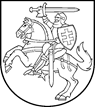 STUDIJŲ KOKYBĖS VERTINIMO CENTRO DIREKTORIUSĮSAKYMASDĖL VYKDOMŲ STUDIJŲ PROGRAMŲ AKREDITAVIMO2016 m. rugpjūčio 24 d. Nr. SV6-38VilniusVadovaudamasi Lietuvos Respublikos mokslo ir studijų įstatymo 17 straipsnio 1 dalies 1 punktu, Lietuvos Respublikos švietimo ir mokslo ministro . liepos 24 d. įsakymo Nr. ISAK-1652 „Dėl studijų programų išorinio vertinimo ir akreditavimo tvarkos aprašo patvirtinimo“ 2 punktu, šiuo įsakymu patvirtinto Studijų programų išorinio vertinimo ir akreditavimo tvarkos aprašo 27 punktu bei remdamasi studijų programų išorinio vertinimo išvadomis ir aukštųjų mokyklų pateiktais prašymais akredituoti studijų programas,akredituoju šias studijų programas (pagal priedą).Direktoriaus pavaduotoja,laikinai einanti direktoriaus pareigas			                     Aurelija ValeikienėStudijų kokybės vertinimo centro direktoriaus 2016 m. rugpjūčio 24 d. įsakymo Nr. SV6-38priedasAKREDITUOTos STUDIJŲ PROGRAMos_______________________biomedicinos mokslų studijų sritisbiomedicinos mokslų studijų sritisbiomedicinos mokslų studijų sritisbiomedicinos mokslų studijų sritisValstybiniai kodaiStudijų programaAukštoji mokyklaAkredituota iki628B90001Dailės terapijaLietuvos sveikatos mokslų universitetas ir Vilniaus dailės akademija2022 m. rugpjūčio 31 d.621B91001Medicinos biologijaVilniaus universitetas2022 m. liepos 1 d.621B91002Laboratorinės medicinos biologijaLietuvos sveikatos mokslų universitetas2022 m. birželio 30 d.653B95006Grožio terapijaPanevėžio kolegija2022 m. birželio 30 d.653B95007Grožio terapijaŠv. Ignaco Lojolos kolegija2019 m. birželio 30 d.fizinių mokslų studijų sritisfizinių mokslų studijų sritisfizinių mokslų studijų sritisfizinių mokslų studijų sritisValstybiniai kodaiStudijų programaAukštoji mokyklaAkredituota iki612I10005InformatikaKlaipėdos universitetas2022 m. birželio 30 d.612I10006Verslo informatikaMykolo Romerio universitetas2022 m. rugpjūčio 31 d.628I13001Verslo ir taikomoji  informatikaMykolo Romerio universitetas2019 m. rugpjūčio 31 d.653I13004Medijos ir kompiuteriniai žaidimaiVilniaus verslo kolegija2019 m. birželio 30 d.621I20001Verslo informatikaVilniaus universitetas,Kauno humanitarinis fakultetas2019 m. liepos 1 d.technologijos mokslų studijų sritistechnologijos mokslų studijų sritistechnologijos mokslų studijų sritistechnologijos mokslų studijų sritisValstybiniai kodaiStudijų programaAukštoji mokyklaAkredituota iki612H14001GeodezijaVilniaus Gedimino technikos universitetas2022 m. rugpjūčio 31 d.621H14003Geodezija ir kartografijaVilniaus Gedimino technikos universitetas2022 m. rugpjūčio 31 d.653H14006GeodezijaKlaipėdos valstybinė kolegija2022 m. birželio 30 d.653H14007Geodezija ir kadastrasVilniaus technologijų ir dizaino kolegija2022 m. birželio 30 d.621H15001BiomechanikaVilniaus Gedimino technikos universitetas2022 m. rugpjūčio 31 d.612H15002BiomechanikaVilniaus Gedimino technikos universitetas2022 m. rugpjūčio 31 d.612H16002Biomedicinos inžinerijaKlaipėdos universitetas2019 m. birželio 30 d.621E33001Tvarioji energetikaAleksandro Stulginskio universitetas2019 m. birželio 30 d.socialinių mokslų studijų sritissocialinių mokslų studijų sritissocialinių mokslų studijų sritissocialinių mokslų studijų sritisValstybiniai kodaiStudijų programaAukštoji mokyklaAkredituota iki621L20012Tarptautinė politika ir ekonomikaMykolo Romerio universitetas2022 m. rugpjūčio 31 d.612L54001Socialinis darbasMykolo Romerio universitetas2022 m. rugpjūčio 31 d.621L54001Socialinis darbasMykolo Romerio universitetas2022 m. rugpjūčio 31 d.621S20001Visuomenės saugumas ir gynyba Generolo Jono Žemaičio Lietuvos karo akademija2019 m. birželio 30 d.628M90001Europos ir tarptautinė verslo teisėMykolo Romerio universitetas2022 m. rugpjūčio 31 d.628M90002Viešojo administravimo teisinis reguliavimas ir žmogaus teisėsMykolo Romerio universitetas2019 m. rugpjūčio 31 d.621M90031Tarptautinė teisėMykolo Romerio universitetas2022 m. rugpjūčio 31 d.621N22003Organizacinės inovacijos ir vadybaKazimiero Simonavičiaus universitetas2019 m. birželio 30 d.621N20029Turizmo sektoriaus valdymasMykolo Romerio universitetas2022 m. rugpjūčio 31 d.621N20030Kibernetinio saugumo valdymasMykolo Romerio universitetas2022 m. rugpjūčio 31 d.628N90001Socialinių technologijų valdymasMykolo Romerio universitetas2022 m. rugpjūčio 31 d.612N90005Antreprenerystė ir vadybaKazimiero Simonavičiaus universitetas2019 m. birželio 30 d.621N90007Sporto industrijų vadybaMykolo Romerio universitetas2022 m. rugpjūčio 31 d.humanitarinių mokslų studijų sritishumanitarinių mokslų studijų sritishumanitarinių mokslų studijų sritishumanitarinių mokslų studijų sritisValstybiniai kodaiStudijų programaAukštoji mokyklaAkredituota iki612Q10003Anglų ir vokiečių/prancūzų kalbosKlaipėdos universitetas2019 m. birželio 30 d.621Q10010Anglų ir kita užsienio (vokiečių k./prancūzų k.) kalba ir verslo komunikacijaKlaipėdos universitetas2019 m. birželio 30 d.621V80003Krikščioniškoji antropologinė pedagogikaLietuvos edukologijos universitetas2019 m. birželio 30 d.menų studijų sritismenų studijų sritismenų studijų sritismenų studijų sritisValstybiniai kodaiStudijų programaAukštoji mokyklaAkredituota iki612K10002ArchitektūraVilniaus dailės akademija, Klaipėdos fakultetas2019 m. rugpjūčio 31 d.612K10002ArchitektūraVilniaus dailės akademija, Kauno fakultetas2022 m. rugpjūčio 31 d.621K10002Pastatų architektūraVilniaus dailės akademija2022 m. rugpjūčio 31 d.621K10003ArchitektūraVilniaus dailės akademija, Kauno fakultetas2022 m. rugpjūčio 31 d.